Kleit, 30 maart 2015. 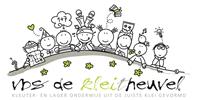 Beste ouders, Na de paasvakantie is het zover: we vertrekken op plattelandsklassen ! Alle belangrijke informatie werd reeds besproken op de vergadering van 24 maart. Toch willen we nog een aantal praktische zaken meedelen. Er wordt via bepaalde mutualiteiten tussenkomst verleend in de onkosten. Indien u hierover meer informatie wenst, neemt u best contact op met uw mutualiteit. Tijdens het verblijf zal gewerkt worden met drankenkaart voor het verbruik van drankjes. De drankenkaarten worden aangerekend op de schoolrekening van april. De school neemt geen medicatie mee op plattelandsklassen, aangezien de school wettelijk gezien geen medicatie mag toedienen aan leerlingen. De leerlingen mogen wel, indien nodig, medicatie meenemen van thuis. Deze medicatie dienen ze voor vertrek af te geven aan hun klastitularis, samen met het bijgevoegde formulier (ingevuld en ondertekend door de ouders). Graag de naam van uw kind en de-te-nemen dosis eveneens op de doos van de medicatie te vermelden.  Het adres van onze verblijfplaats is: 	‘Green Valley’ Varn 5 3793 Voeren Tijdens ons verblijf zijn we, voor dringende oproepen, dag en nacht te bereiken via de GSM van meester Stefaan, juf Brenda en juf Frederika: -meester Stefaan: 0486/34 88 22 -juf Brenda: 0497/54 27 62 Voor foto’s en een dagelijks verslag kunt u terecht op: http://giwwphaedravergauwen.weebly.com/. Indien u nog vragen heeft, kan u steeds terecht bij de directie of bij één van de leerkrachten. Vriendelijke groeten Directie, meester Stefaan, juf Brenda, meester Anthony, juf Frederika en juf Phaedra